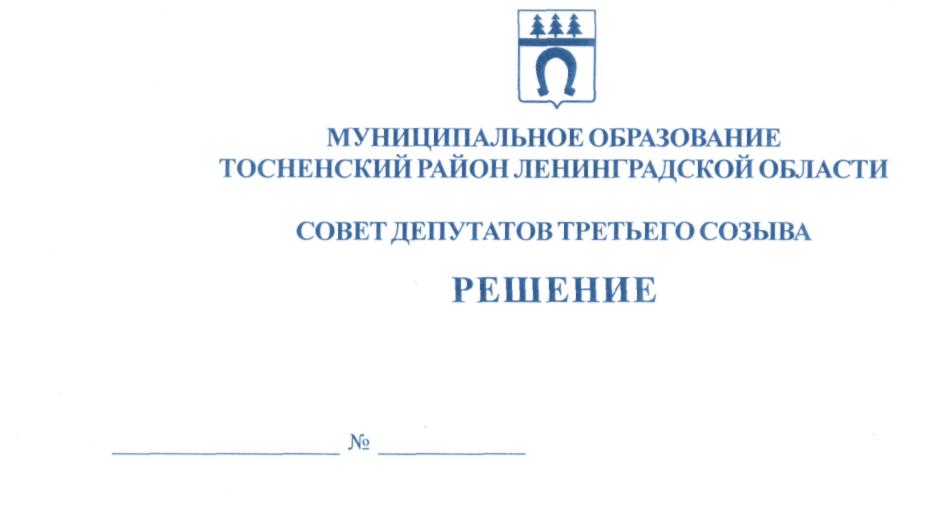            26.06.2019                      254Об избрании депутата совета депутатов муниципального образования Тосненский район Ленинградской областиЛеонова А.В. в состав постоянных комиссий совета депутатов муниципального образования Тосненский район Ленинградской области третьего созыва	В соответствии с Положением о постоянных комиссиях совета депутатов муниципального образования Тосненский район Ленинградской области, утвержденным решением совета депутатов муниципального образования Тосненский район Ленинградской     области от 31.07.2018 №205, решением совета депутатов Любанского городского поселения Тосненского района Ленинградской области третьего созыва от 08.05.2019 № 173   «Об избрании главы Любанского городского поселения Тосненского района Ленинградской области» совет депутатов муниципального образования Тосненский район Ленинградской областиРЕШИЛ:	1. Избрать депутата совета депутатов муниципального образования Тосненский район Ленинградской области Леонова Алексея Вячеславовича в состав постоянной      комиссии по бюджету, в состав постоянной комиссии по экономической политике совета депутатов муниципального образования Тосненский район Ленинградской области.	2. Аппарату совета депутатов муниципального образования Тосненский район      Ленинградской области обеспечить официальное опубликование и обнародование      настоящего решения.Глава муниципального образования                              	    	                              В.В. ЗахаровМихайлова Варвара Александровна, 8(81361)3321214 гв